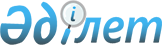 "Мемлекеттік органдардың архитектураларын әзірлеу, іске асыру, іске асырылуын қолдап отыру, мониторингтеу және дамыту қағидаларын бекіту туралы" Қазақстан Республикасы Цифрлық даму, инновациялар және аэроғарыш өнеркәсібі министрінің 2019 жылғы 12 тамыздағы № 193/НҚ бұйрығына өзгеріс енгізу туралыҚазақстан Республикасының Цифрлық даму, инновациялар және аэроғарыш өнеркәсібі министрінің 2021 жылғы 12 сәуірдегі № 126/НҚ бұйрығы. Қазақстан Республикасының Әділет министрлігінде 2021 жылғы 20 сәуірде № 22571 болып тіркелді
      "Құқықтық актілер туралы" 2016 жылғы 6 сәуірдегі Қазақстан Республикасы Заңының 50-бабының 2-тармағына сәйкес, БҰЙЫРАМЫН:
      1. "Мемлекеттік органдардың архитектураларын әзірлеу, іске асыру, іске асырылуын қолдап отыру, мониторингтеу және дамыту қағидаларын бекіту туралы" Қазақстан Республикасы Цифрлық даму, инновациялар және аэроғарыш өнеркәсібі министрінің 2019 жылғы 12 тамыздағы № 193/НҚ бұйрығына (Нормативтік құқықтық актілерді мемлекеттік тіркеу тізілімінде № 19249 болып тіркелген, Қазақстан Республикасы нормативтік құқықтық актілерінің эталондық бақылау банкінде 2019 жылғы 19 тамызда жарияланған) мынадай өзгеріс енгізілсін:
      көрсетілген бұйрықпен бекітілген Мемлекеттік органдардың архитектурасын әзірлеу, іске асыру, іске асырылуын қолдап отыру, мониторингтеу және дамыту қағидаларында:
      10-тармақ мынадай редакцияда жазылсын:
      "10. Сервистік интегратор ағымдағы уақытта МО орналасқан МО архитектурасын басқару бойынша жетілу деңгейін анықтау үшін МО-ның архитектурасын басқару жөніндегі процестердің дайындық деңгейін бағалауды (бұдан әрі – Бағалау) жүргізеді. 
      Бағалау Қазақстан Республикасы Цифрлық даму, инновациялар және аэроғарыш өнеркәсібі министрінің міндетін атқарушының 2020 жылғы 27 қаңтардағы № 32/НҚ және Қазақстан Республикасы Мемлекеттік қызмет істері агенттігі төрағасының 2020 жылғы 28 қаңтардағы № 25 бірлескен бұйрығымен (Нормативтік құқықтық актілерді мемлекеттік тіркеу тізілімінде № 19950 болып тіркелген) бекітілген "Мемлекеттік органның ұйымдастырушылық дамуы" блогы бойынша мемлекеттік органдар қызметін операциялық бағалау әдістемесіне (бұдан әрі – Әдістеме) сәйкес жүргізіледі.".
      2. Қазақстан Республикасы Цифрлық даму, инновациялар және аэроғарыш өнеркәсібі министрлігінің Цифрлық трансформация департаменті:
      1) осы бұйрықты Қазақстан Республикасының Әділет министрлігінде мемлекеттік тіркеуді; 
      2) осы бұйрықты Қазақстан Республикасы Цифрлық даму, инновациялар және аэроғарыш өнеркәсібі министрлігінің интернет-ресурсында орналастыруды;
      3) осы бұйрық мемлекеттік тіркелгеннен кейін он жұмыс күні ішінде Қазақстан Республикасы Цифрлық даму, инновациялар және аэроғарыш өнеркәсібі министрлігінің Заң департаментіне осы тармақтың 1) және 2) тармақшаларында көзделген іс-шаралардың орындалуы туралы мәліметтер ұсынуды қамтамасыз етсін.
      3. Осы бұйрықтың орындалуын бақылау жетекшілік ететін Қазақстан Республикасының Цифрлық даму, инновациялар және аэроғарыш өнеркәсібі вице-министріне жүктелсін. 
      4. Осы бұйрық алғаш ресми жарияланған күнінен кейін күнтізбелік он күн өткен соң қолданысқа енгізіледі.
					© 2012. Қазақстан Республикасы Әділет министрлігінің «Қазақстан Республикасының Заңнама және құқықтық ақпарат институты» ШЖҚ РМК
				
      Қазақстан Республикасының 
Цифрлық даму, инновациялар және 
аэроғарыш өнеркәсібі министрі 

Б. Мусин
